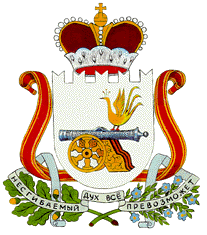 СОВЕТ ДЕПУТАТОВСОБОЛЕВСКОГО СЕЛЬСКОГО ПОСЕЛЕНИЯМОНАСТЫРЩИНСКОГО РАЙОНА  СМОЛЕНСКОЙ ОБЛАСТИВТОРОГО СОЗЫВАР Е Ш Е Н И Е 05.04.2023  № 6 	О досрочном прекращении полномочий Главы муниципального образования Соболевского сельского поселения Монастырщинского района Смоленской области В.М. Кулешова В соответствии с пунктом 2 части 6  статьи 36 Федерального закона  от 6 октября 2003 года № 131-ФЗ « Об общих принципах  организации  местного самоуправления  в Российской Федерации», Уставом Соболевского сельского поселения Монастырщинского района Смоленской области, на основании заявления  Главы муниципального образования  Соболевского сельского поселения Монастырщинского района Смоленской области Кулешова Владимира Михайловича от 3 апреля 2023 года, Совет депутатов Соболевского сельского поселения Монастырщинского  района Смоленской областиР Е Ш И Л :  1. Прекратить полномочия  Главы муниципального образования  Соболевского сельского поселения Монастырщинского района Смоленской области  Кулешова Владимира Михайловича  досрочно, в связи  с отставкой по собственному желанию 5 апреля 2023 года.  2. Настоящее  решение вступает в силу  с момента его принятия.  3. Опубликовать настоящее  решение в печатном  средстве  массовой  информации «Соболевский вестник»  Администрации Соболевского сельского поселения Монастырщинского района Смоленской области и   в информационно-телекоммуникационной сети  « Интернет».Глава муниципального образованияСоболевского сельского поселенияМонастырщинского районаСмоленской области                                                                              В.М. Кулешов